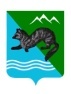 П О С Т А Н О В Л Е Н И ЕАДМИНИСТРАЦИИ СОБОЛЕВСКОГО МУНИЦИПАЛЬНОГО     РАЙОНА   КАМЧАТСКОГО КРАЯ       29 декабря 2022                  с. Соболево                                          № 590                                                                                 Приложениек постановлению администрацииСоболевского муниципального района от «  29    »  декабря    2022 г. №  590УСТАВМуниципального казённого учреждения дополнительного образования«Детская музыкальная школа с. Соболево»(новая редакция)с. Соболево, 2022 г.1. Общие положения1.1. Муниципальное казённое учреждение дополнительного образования «Детская музыкальная школа с. Соболево» (далее – Учреждение) создано в соответствии с приказами № 88/Л по Управлению культуры Камчатского облисполкома от 23 июня 1964 г. и № 39 Соболевского отдела культуры от 23 августа 1964 г. для целенаправленного обучения детей в сфере начального музыкального образования и эстетического воспитания.1.2. Настоящий Устав в новой редакции (далее – Устав) разработан во исполнение Федерального закона от 29 декабря 2012 года № 273-ФЗ «Об образовании в Российской Федерации», в соответствии с Федеральным законом Российской Федерации от 12 января 1996 года № 7-ФЗ «О некоммерческих организациях», «Типовым Положением об образовательном учреждении дополнительного образования детей» (приказ Министерства образования и науки Российской Федерации от 26 июня 2012 г. № 504) и нормативно-правовыми актами администрации Соболевского муниципального района Камчатского края.1.3. Полное наименование учреждения: Муниципальное казённое учреждение дополнительного образования «Детская музыкальная школа с. Соболево».Сокращенное наименование: МКУДО «ДМШ с. Соболево».Использование полных и сокращённых наименований в актах и документах имеет равную юридическую силу. Организационно-правовая форма Учреждения – муниципальное учреждение. Вид Учреждения – казённое учреждение. Тип образовательной организации - учреждение дополнительного образования.   Основное предназначение Учреждения – дополнительное образование детей в  сфере  культуры и  искусства, которое направлено на всестороннее удовлетворение образовательных потребностей человека в интеллектуальном, духовно-нравственном совершенствовании, а также на развитие мотивации личности к познанию и творчеству, реализацию дополнительных общеобразовательных программ и услуг в интересах личности, общества, государства и не сопровождается повышением уровня образования.Учреждение является некоммерческой организацией и не ставит извлечение прибыли основной целью своей деятельности.1.4. Местонахождение Учреждения:Юридический адрес: 684200, РФ, Камчатский край, Соболевский район, с. Соболево, ул. Советская, д. 24.Фактический адрес: 684200, РФ, Камчатский край, Соболевский район, с. Соболево, ул. Советская, д. 24.1.5.	Учредителем и собственником имущества Учреждения является Соболевский муниципальный район.1.6.	Функции и полномочия Учредителя и собственника имущества Учреждения осуществляет Администрация Соболевского муниципального района (далее - Учредитель). 1.7.	Учреждение создано без ограничения срока деятельности. 1.8. Учреждение является юридическим лицом с момента  его государственной регистрации в установленном законом порядке, имеет в оперативном управлении  обособленное имущество,  имеет самостоятельный баланс, лицевые счета, печать с полным наименованием на русском языке иные печати и штампы, бланки со своим наименованием и другие средства индивидуализации. Учреждение - образовательное учреждение, осуществляющее на основании лицензии образовательную деятельность в качестве основного вида деятельности в соответствии с целями, ради достижения которых такое учреждение создано. Учреждение получает лицензию на право ведения образовательной деятельности, в соответствии с действующим Законом «Об образовании». Лицензирование образовательной деятельности осуществляется по подвидам дополнительного образования, для Учреждения - дополнительное образование детей.1.9.	Учреждение самостоятельно осуществляет финансово – хозяйственную деятельность в порядке, установленном законодательством Российской Федерации, может осуществлять. имущественные и неимущественные права, нести обязанности, быть истцом и ответчиком в суде.1.10.	Учреждение открывает лицевые счета в Управлении Федерального казначейства по Камчатскому краю в порядке, установленном законодательством Российской Федерации. 1.11.	Учреждение в своей деятельности руководствуется Конституцией Российской Федерации, законодательством Российской Федерации, законодательством Камчатского края, Соболевского муниципального района, методическими указаниями Министерства культуры Камчатского края, а также настоящим Уставом.1.12.	Учреждение филиалов и представительств не имеет.  1.13.	В Учреждении не допускается создание и деятельность организационных структур, политических партий, общественно-политических и религиозных движений и организаций.2. Цели, задачи,  предмет и виды  деятельности Учреждения     2.1.  Цель Учреждения: дополнительное образование детей, направленное на формирование и развитие творческих способностей детей и взрослых, удовлетворение их индивидуальных потребностей в интеллектуальном, нравственном и физическом совершенствовании, формирование культуры здорового и безопасного образа жизни, укрепление здоровья, а также на организацию их свободного времени. Дополнительные общеобразовательные программы для детей должны учитывать возрастные и индивидуальные особенности детей.   2.2. Задачами Учреждения: - реализация дополнительных общеобразовательных программ в сфере искусств в интересах личности, общества, государства; - удовлетворение образовательных потребностей граждан в сфере искусств и художественно-эстетического воспитания;  - обеспечение детям адаптации к жизни в обществе, их профессиональной ориентации, а также выявление и поддержка детей, проявивших выдающиеся способности; - организация содержательного досуга; - создание условий для всестороннего развития личности и наиболее полного раскрытия её способностей; - формирование общей культуры личности; - развитие мотивации личности к познанию и творчеству.2.3. Предметом деятельности Учреждения является реализация образовательных программ в области культуры и искусства, проведение культурных мероприятий. Учреждением реализуются следующие виды образовательных программ в области искусств по уровню дополнительного образования детей:- дополнительные предпрофессиональные программы;- дополнительные общеразвивающие программы;- дополнительная программа «Раннее эстетическое развитие»;2.4. В соответствии с целями, задачами и предметом деятельности Учреждение осуществляет следующие виды деятельности:- образовательная, в том числе реализация общеразвивающих и предпрофессиональных программ в области искусств, программы «Раннее эстетическое развитие»;- культурно-досуговая;- просветительская;- художественно-творческая;2.5. Учреждение вправе осуществлять, в том числе и за счёт средств физических и юридических лиц, приносящую доход деятельность, предусмотренную Уставом, если это не противоречит законодательству:- проведение массовых мероприятий (тематических, посвященных праздничным датам);- концертная и культурно-просветительская деятельность;- сдача в аренду имущества, закрепленного на праве оперативного управления;2.6. В случае расширения перечня платных дополнительных услуг и иной, приносящей доход деятельности, в настоящий Устав вносятся соответствующие изменения и дополнения.2.7. Деятельность Учреждения основывается на принципах демократии, гуманизма, общедоступности, приоритета общечеловеческих ценностей, жизни и здоровья человека, гражданственности, свободного развития личности, защиты прав и интересов учащихся, светского характера образования.2.8. В Учреждении образование и воспитание носит светский характер.2.9. Учреждение несет в установленном законодательством Российской Федерации порядке ответственность за:- невыполнение функций, определённых Уставом;- реализацию не в полном объёме образовательных программ, в соответствии с утверждёнными учебными планами;- качество реализуемых образовательных программ;- жизнь и здоровье учащихся и работников во время образовательного процесса и организации массовых мероприятий;- нарушение прав и свобод учащихся и работников;- иные нарушения, предусмотренные законодательством Российской Федерации.3. Имущество и финансовое обеспечение деятельности Учреждения3.1. Источниками формирования имущества Учреждения, в том числе его финансовых активов, являются:1) имущество, закрепленное Учредителем за Учреждением на праве оперативного управления;2) бюджетные средства;3) добровольные пожертвования граждан и организаций;4) иные источники, не запрещённые законодательством.3.2. Финансовое обеспечение Учреждения осуществляется за счёт средств районного бюджета на основе бюджетной сметы.3.3. Земельный участок, необходимый для выполнения учреждением своих уставных задач, предоставляется ему на праве постоянного (бессрочного) пользования.3.4. Учреждение осуществляет операции с бюджетными средствами через лицевые счета, открываемые в территориальном органе Федерального казначейства в установленном Бюджетным кодексом Российской Федерации порядке.3.5. Учреждение не вправе отчуждать, либо иным способом распоряжаться имуществом без согласия собственника.3.6. Учреждение вправе осуществлять приносящую доход деятельность, предусмотренную Уставом. Доходы, полученные от указанной деятельности, поступают в районный бюджет.3.7. Учреждение не имеет права предоставлять и получать кредиты (займы), приобретать ценные бумаги. Субсидии и бюджетные кредиты Учреждению не предоставляются.3.8. В случае если заинтересованное лицо имеет заинтересованность в сделке, стороной, которой является или намеревается быть Учреждение, а также в случае иного противоречия интересов указанного лица и Учреждения в отношении существующей или предполагаемой сделки, сделка должна быть одобрена Учредителем.3.9. Учреждение отвечает по своим обязательствам находящимися в его распоряжении денежными средствами. При недостаточности указанных денежных средств субсидиарную ответственность по обязательствам такого учреждения несёт собственник имущества.4. Организация деятельности и управление Учреждением4.1. Организация деятельности в Учреждении осуществляется в соответствии с законодательством Российской Федерации.4.2. Учреждение самостоятельно регулирует образовательный процесс в соответствии с настоящим Уставом и лицензией.4.3. Содержание реализуемых в Учреждении общеобразовательных программ и сроки обучения определяются и утверждаются Учреждением на основании учебных планов и Федеральных Государственных Требований (далее по тексту ФГТ).4.4. Использование при реализации дополнительных общеобразовательных программ методов и средств обучения и воспитания, образовательных технологий, наносящих вред физическому или психическому здоровью учащихся, запрещается.4.5. В целях доступности получения дополнительного образования учащимися с ограниченными возможностями здоровья, детьми-инвалидами в Учреждении разработаны и используются общеобразовательные программы для детей с ОВЗ с учётом особенностей психофизического развития указанной категории учащихся.4.6. Управление Учреждением осуществляется в соответствии с законодательством и строится на принципах единоначалия и коллегиальности.4.7. К исключительной компетенции Учредителя относятся:утверждение Устава, изменений и дополнений в Устав Учрежденияопределение целей, предмета и основных видов деятельности Учреждения; передача Учреждению имущества в оперативное управление, осуществление контроля за его сохранностью и использованием в соответствии с уставными целями и видами деятельности Учреждения.осуществление функций и полномочий работодателя в отношении директора Учреждения;определение условий материального стимулирования директора Учреждения, установление размеров премирования директора Учреждения с учетом результатов его деятельности и в соответствии с показателями эффективности работы Учреждения. согласование штатного расписания Учреждения.принятие решения о реорганизации, ликвидации, изменение типа Учреждения. Назначение ликвидационной комиссии, утверждение ликвидационного баланса;решение иных вопросов, отнесенных законодательством Российской Федерации, муниципальными правовыми актами Соболевского муниципального района и настоящим Уставом к компетенции Учреждения4.8. Непосредственное руководство деятельностью Учреждением осуществляет директор на принципах единоначалия.осуществляет руководство деятельностью Учреждения действует без доверенности от имени Учреждения, решает вопросы текущего руководства деятельностью Учреждения, за исключением вопросов, отнесенных федеральными законами, настоящим Уставом к компетенции Учредителя;в пределах, установленных трудовым договором и настоящим Уставом, совершает сделки, заключает контракты и договоры в порядке, установленном действующим законодательством Российской Федерации, соответствующие целям деятельности Учреждения, выдает доверенности, открывает счета в органах Федерального казначейства в порядке, предусмотренном законодательством; утверждение бюджетной сметы в соответствии с предусмотренными настоящим Уставом основными видами деятельности;утверждает штатное расписание и структуру Учреждения по согласованию с Учредителем. если иное не предусмотрено действующим законодательством Российской Федерации;осуществляет прием и увольнение работников Учреждения;6) распоряжается средствами Учреждения;7) в пределах своей компетенции, определенной настоящим Уставом, действующим законодательством, издает приказы и дает устные указания, обязательные для исполнения работниками Учреждения;обеспечивает сохранность и эффективное использование имущества, закрепленного за Учреждением на праве оперативного управления;готовит и представляет в установленные сроки все виды отчетности;  вправе сформировать совещательные органы Учреждения функции и состав которых определятся соответствующими положениями, утвержденными Директором Учреждения 11) соблюдает Правила пожарной безопасности;12) выполняет иные функции, вытекающие из настоящего Устава.4.9. Директор в порядке и на условиях, установленных законодательством Российской Федерации, несет ответственность за:организацию работы Учреждения, своевременное и квалифицированное выполнение распоряжений и поручений Учредителя, нормативных правовых актов по вопросам осуществления своей деятельности;рациональное и эффективное использование материальных, финансовых и кадровых ресурсов;3) соблюдение	правил	внутреннего	распорядка, 	санитарно-противоэпидемического режима, противопожарной безопасности и техники безопасности;предоставление в установленном порядке статистической и иной информации по своей деятельности;обеспечение соблюдения исполнительской дисциплины и выполнения должностных обязанностей подчиненными ему работниками: 6) своевременное получение Учреждением разрешительных документов;7) готовность к работе в условиях чрезвычайных ситуаций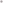 За совершение виновных противоправных действий/бездействий Директор привлекается в соответствии с действующим законодательством к дисциплинарной, материальной, административной и уголовной ответственности,Директор несет полную материальную ответственность за прямой действительный ущерб, причиненный Учреждению4.12. Директор в рамках организации образовательного процесса: - осуществляет приём, перевод, отчисление учащихся;- издаёт приказы о поощрении обучающихся в соответствии с установленными в Учреждении видами и условиями поощрения за успехи в учебной и творческой деятельности;- утверждает, локальные нормативные акты, регламентирующие деятельность Учреждения по вопросам, отнесенным к компетенции директора;- осуществляет текущий контроль успеваемости и промежуточной аттестации обучающихся, устанавливает их формы, периодичность и порядок проведения;- определяет список учебников в соответствии с утверждённым федеральным перечнем учебников, рекомендованных к использованию при реализации дополнительных общеобразовательных программ в области искусств;- обеспечивает использование и совершенствование методов обучения и воспитания, образовательных технологий;- обеспечивает создание необходимых условий для охраны и укрепления здоровья обучающихся и работников Учреждения;- обеспечивает создание и ведение официального сайта Учреждения в сети «Интернет»;- планирует и организует работу Учреждения в целом и образовательный процесс в частности, осуществляет контроль за ходом и результатами образовательного процесса, отвечает за качество и эффективность работы Учреждения;4.13. В Учреждении коллегиальными органами управления являются общее собрание трудового коллектива, педагогический совет, деятельность которых регламентируется утверждёнными локальными актами Учреждения.4.14. Педагогический совет – постоянно действующий орган коллегиального управления, осуществляющий общее руководство образовательным процессом.4.15. В педагогический совет входят все педагогические работники, работающие в Учреждении на основании трудового договора.4.16. Педагогический совет действует бессрочно, собирается по мере необходимости, но не реже 1 раза в четверть.4.17. Директор Учреждения является председателем педагогического совета и выполняет функции по организации работы совета, ведет заседания. Ежегодно на первом педагогическом совете Учреждения избирается секретарь, который выполняет функции по фиксации решений совета. Заседание педагогического совета правомочно, если на нём присутствует более половины его членом.4.18. Полномочия Педагогического совета Учреждения:- обсуждает, утверждает и принимает решения по выбору различных вариантов содержания образования, форм, методов учебно-воспитательного процесса и способов их реализации;- рассматривает вопросы эффективности внедрения новых методик и технологий, обобщения педагогического опыта работников;- заслушивает планы и отчёты педагогов, руководителя;- принимает решение о приёме, переводе, отчислении учащихся (порядок процедур регламентируют принятые Учреждением локальные акты);- осуществляет взаимодействие с родителями (законными представителями) учащихся по вопросам организации образовательного процесса;- принимает локальные акты, регламентирующие образовательную деятельность Учреждения;4.19. Решения Педагогического совета принимаются открытым голосованием простым большинством голосов, присутствующих на заседании. В случае равенства голосов, решающим является голос председателя.4.20. Общее собрание трудового коллектива Учреждения является постоянно действующим органом коллегиального управления.4.21. В Общем собрании трудового коллектива участвуют все работники, работающие в Учреждении по основному месту работы.4.22. Общее собрание трудового коллектива действует бессрочно. Оно созывает по мере необходимости, но не реже одного раза в год. Общее собрание трудового коллектива может собираться по инициативе директора или работников.4.23. Общее собрание трудового коллектива избирает председателя, который выполняет функции по организации работы собрания и ведёт заседания, секретаря, который выполняет функции по фиксации принятых решений. Заседание Общего собрания трудового коллектива правомочно, если на нем присутствует более половины работников Учреждения.4.24. Полномочия Общего собрания трудового коллектива Учреждения:- дает рекомендации по вопросам изменения Устава Учреждения;- принимает коллективный договор, правила внутреннего трудового распорядка Учреждения;- принимает локальные акты, регулирующие трудовые отношения с работниками Учреждения, включая инструкции по охране труда, Положение о комиссии по охране труда, Положение о стимулировании труда работников Учреждения;- содействует созданию оптимальных условий для организации труда и профессионального совершенствования работников;4.25. Решения Общего собрания трудового коллектива принимаются открытым голосованием простым большинством голосов, присутствующих на заседании. В случае равенства голосов решающим является голос председателя.5. Локальные нормативные акты Учреждения5.1. Учреждение принимает локальные нормативные акты, содержащие нормы, регулирующие образовательные отношения и иную деятельность, осуществляемую Учреждением, в пределах своей компетенции в соответствии с законодательством Российской Федерации.5.2. Локальные нормативные акты принимаются директором Учреждения и коллегиальными органами в соответствии со своей компетенцией.5.3. Локальные нормативные акты Педагогического совета Учреждения издаются в виде решений, которыми утверждаются положения, правила, порядки, регламенты, образовательные программы и иные документы.5.4. Локальные нормативные акты Учреждения утверждает Директор в форме приказов.5.5.  Локальные нормативные акты, ухудшающие положение обучающихся или работников Учреждения по сравнению с установленными законодательством об образовании и трудовым законодательством нормами, подлежат отмене.6. Реорганизация и ликвидация Учреждения6.1. Учреждение может быть реорганизовано в иное Учреждение в порядке, предусмотренном действующим законодательством Российской Федерации.6.2. Решение о реорганизации Учреждения принимает его Учредитель.6.3. Учреждение может быть реорганизовано в форме слияния, присоединения, разделения, выделения и преобразования. 6.4. Ликвидация Учреждения может осуществляться:1) по решению Учредителя 2) решению суда в случае осуществления деятельности, не соответствующей целям Учреждения.6.5. Учреждение считается прекратившим свое существование после внесения об этом записи в Единый государственный реестр юридических лиц.6.6. При реорганизации или ликвидации Учреждения увольняемым работникам гарантируется соблюдение их прав в соответствии с законодательством Российской Федерации.Об утверждении Устава Муниципального казённого учреждения дополнительного образования «Детская музыкальная школа с. Соболево»Руководствуясь Гражданским кодексом Российской Федерации, Федеральным законам от 6 октября 2003 года N 131- ФЗ "Об общих принципах организации местного самоуправления в Российской Федерации", Федеральным законом от 12 января 1996 года N 7-ФЗ "О некоммерческих организациях" АДМИНИСТРАЦИЯ ПОСТАНОВЛЯЕТ:1. Утвердить Устав Муниципального казённого учреждения дополнительного образования «Детская музыкальная школа с. Соболево» согласно приложению.2. Директору Крылову Илье Станиславовичу выступить заявителем при государственной регистрации Устава Муниципального казённого учреждения дополнительного образования «Детская музыкальная школа с. Соболево» в Управлении Федеральной налоговой службы России по Камчатскому краю.3. Управлению делами администрации Соболевского муниципального района опубликовать настоящее постановление в районной газете «Соболевский вестник» и разместить на   официальном сайте Соболевского муниципального района в информационно-телекоммуникационной сети Интернет.   4. Настоящее постановление вступает в силу после его официального опубликования (обнародования).Глава Соболевского муниципального района                                 В.И. Куркин